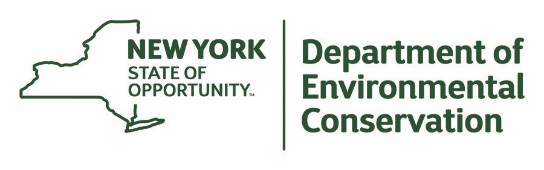 Where to Find Information:Project documents are available at the following location(s) to help the public stay informed.Brooklyn Public LibraryWilliamsburg Branch240 Division Ave Brooklyn, NY 11211 (718) 302-3485Call for hoursBrooklyn Community Board 1435 Graham AvenueBrooklyn, NY 11211Call in advance: (718) 963-5311Call for HoursWho to Contact:Comments and questions are always welcome and should be directed as follows:Project-Related QuestionsMelissa SweetNYSDEC, Central Office625 BroadwayAlbany, NY 12233(518) 402-9614melissa.sweet@dec.ny.govPublic Health questions:Arunesh GhoshNYSDOHEmpire State Plaza Corning Tower, Rm. 1787Albany, NY 12237(518) 402-7860beei@health.ny.govFor additional information on the New York’s Brownfield Cleanup Program, visit:www.dec.ny.gov/chemical/8450.htmlFACT SHEET	215 North 10th Street SiteBrownfield Cleanup Program	215 North 10th St.		Brooklyn, NY 11211							SITE No. C224229October 2018	NYSDEC REGION 2Remedy Proposed for Brownfield Site Contamination; Public Comment Period Announced The public is invited to comment on a proposed remedy being reviewed by the New York State Department of Environmental Conservation (NYSDEC) to address contamination related to the 215 North 10th Street site (“Site”) located at 215 North 10th Street, Brooklyn, NY. Please see the map for the site location.  Documents related to the cleanup of this site can be found at the location(s) identified on the left-hand side of this page under "Where to Find Information." Based on the findings of the investigation, NYSDEC in consultation with the New York State Department of Health (NYSDOH) has determined that the Site does pose a significant threat to public health or the environment.  This decision is based on the nature of the existing contaminants identified at the Site and the potential for human exposure to site-related contaminants via soil vapors.How to Comment: NYSDEC is accepting written comments about the proposed plan for 45 days, from October 9th through November 23rd, 2018.  The proposed plan is available for public review at the location(s) identified on the left-hand side of this page under "Where to Find Information."  Please submit comments to the NYSDEC project manager listed under Project-Related Questions in the "Who to Contact" area on the left-hand side of this page.Draft Remedial Action Work Plan:  The cleanup plan is described in a detailed “Remedial Action Work Plan”. The proposed Track 1 Unrestricted Use remedy consists of:Removal of any existing Underground Storage Tanks (USTs);Excavation and off-site disposal of contaminated soil to approximately 18.5 feet below surface grade across the entirety of the Site;Collection and analysis of end-point soil samples and post-remedial groundwater samples to evaluate the effectiveness of the remedy;Import of clean material that meets the established Soil Cleanup Objectives for use as backfill;Removal of groundwater through pumping and off-site disposal;Contingent treatment of contaminated groundwater through application of chemical oxidants into the groundwater;Implementation of a Health and Safety Plan and Community Air Monitoring Plan during all ground intrusive activities;If a Track 1 Unrestricted Use cleanup is not achieved, implementation of a Site Management Plan (SMP) would also be required for long term maintenance of the remedial systems.If a Track 1 Unrestricted Use cleanup is not achieved, recording of an Environmental Easement to ensure proper use of the Site may be necessary; The proposed remedy was developed by 215 N 10 Partners LLC (the “applicant(s)”) after performing a detailed investigation of the Site under New York's Brownfield Cleanup Program (BCP). A “Remedial Investigation Report”, which describes the results of the site investigation was submitted concurrently with the Remedial Action Work Plan and is also available for review at the locations identified on Page 1.Site Description:  The Site is located in Williamsburg at the northwest corner of North 10th Street and Roebling Street and is identified as Block 2299, Lot 21 on the NYC Tax Map. The 0.413-acre Site is currently vacant and former on-site buildings were demolished earlier this year.  Recent site use included a motorcycle repair shop.  Past uses of the former on-site buildings include dry color and paint storage, a varnish research works, and a chemical warehouse.Additional site details, including environmental and health assessment summaries, are available on NYSDEC's Environmental Site Remediation Database (by entering the Site ID, C224229) at:http://www.dec.ny.gov/cfmx/extapps/derexternal/index.cfm?pageid=3Summary of the Investigation: Soil, groundwater, and soil vapor were collected as part of the 215 North 10th Street Remedial Investigation.  The classes of compounds that exceeded standards in soil are volatile organic compounds (VOCs), semi-volatile organic compounds (SVOCs), and metals.  The following contaminants of concern exceeded the Restricted Residential Use Soil Cleanup Objectives for soil: trichloroethene (TCE), vinyl chloride, Polycyclic Aromatic Hydrocarbons (PAHs), arsenic, barium, cadmium, chromium, copper, lead, mercury, zinc. VOCs and SVOCs are prevalent in the shallow soils. Metals are seen throughout the site in shallow and deep soils. The classes of compounds that exceeded the groundwater Standards and Guidance Values (SGVs) are VOCs, SVOCs, and metals.  The primary contaminants of concern exceeding the groundwater SGVs throughout the site include: TCE; cis-1,2-dichloroethene (DCE) and vinyl chloride (VC), which are breakdown products of TCE; naphthalene and PAHs, commonly seen in association with historic fill. The following metals were also identified: arsenic, iron, lead, manganese, mercury, nickel, sodium, and zinc. TCE, DCE and VC are present primarily in the central and eastern portion of the site. Naphthalene and PAHs are more prevalent in the middle and southern part of the site. Metals are found throughout the site. The contaminants of concern for soil vapor are tetrachloroethene (PCE), TCE, DCE, carbon tetrachloride, vinyl chloride, and 1,1,1-trichloroethane (TCA).  Next Steps:  NYSDEC will consider public comments, revise the cleanup plan as necessary, and issue a final Decision Document. NYSDOH must concur with the proposed remedy. After approval, the proposed remedy becomes the selected remedy. The draft RAWP is revised as needed to describe the selected remedy, and will be made available to the public. The applicant(s) may then design and perform the cleanup action to address the site contamination, with oversight by NYSDEC and NYSDOH.NYSDEC will keep the public informed throughout the investigation and cleanup of the site.Brownfield Cleanup Program:  New York's Brownfield Cleanup Program (BCP) encourages the voluntary cleanup of contaminated properties known as "brownfields" so that they can be reused and redeveloped. These uses may include recreation, housing, business or other uses.  A brownfield site is any real property where a contaminant is present at levels exceeding the soil cleanup objectives or other health-based or environmental standards, criteria or guidance adopted by NYSDEC that are applicable based on the reasonably anticipated use of the property, in accordance with applicable regulations.For more information about the BCP, visit:  http://www.dec.ny.gov/chemical/8450.htmlWe encourage you to share this fact sheet with neighbors and tenants, and/or post this fact sheet in a prominent area of your building for others to see.Site Location Map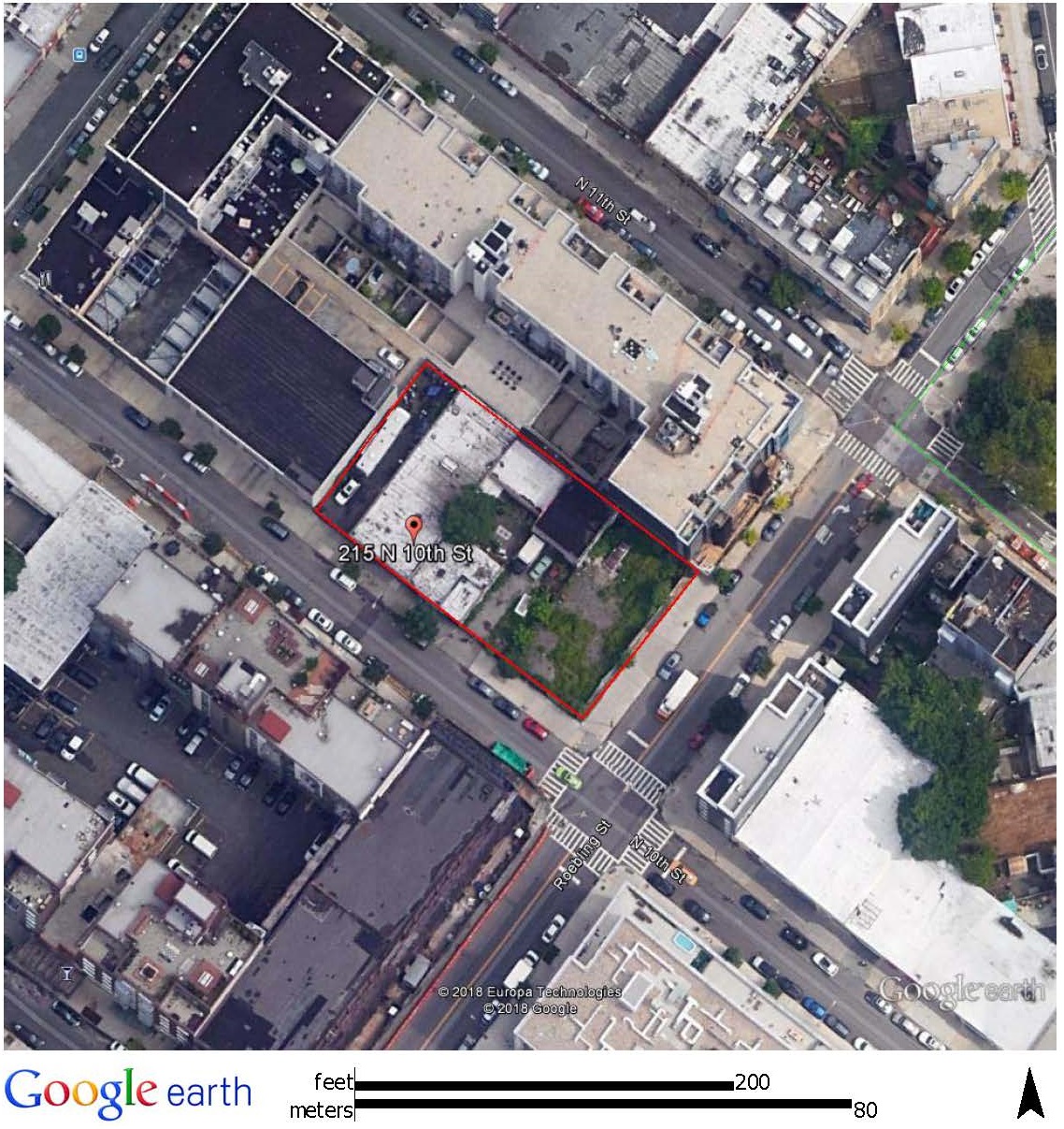 